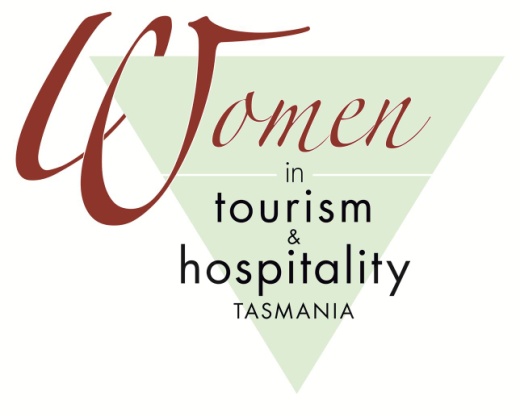 Membership Application2019-2020Valid to 31st August 2020New Membership	Membership renewalMembership type
Your details: 
Please complete this form and email to info@withtas.com. 
Payment can be made by EFT as follows:Account name: Women in Tourism TasmaniaBank: Bendigo Bank BSB: 633000 Account:  138012760 Please use your name as reference so our Treasurer knows you've paid!Alternatively you can join online via Trybooking >>Individual ($75)Corporate $110Student $35First name:Surname:Address: Town:Postcode:Email:Business name:Business type: